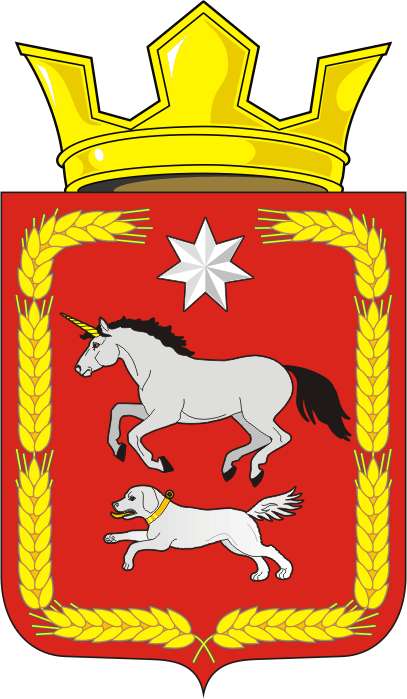 СОВЕТ ДЕПУТАТОВ муниципального образования КАИРОВСКИЙ СЕЛЬСОВЕТ саракташскОГО районА оренбургской областиЧЕТВЕРТЫЙ созывР Е Ш Е Н И Ешестнадцатого внеочередного заседания Совета депутатовмуниципального образования Каировский сельсоветчетвертого созыва11 марта 2022 года                    с.Каировка                                       № 66Руководствуясь частью 4 статьи 15, пункта 1 части 1 статьи 17  Федерального закона от 6 октября 2003 года № 131-ФЗ «Об общих принципах организации местного самоуправления в Российской  Федерации», статьей 24 Устава муниципального образования Каировский сельсоветСовет депутатов Каировского сельсоветаР Е Ш И Л:1. Администрации муниципального образования Каировский сельсовет Саракташского района Оренбургской области передать администрации муниципального образования Саракташский район Оренбургской области часть полномочий по подготовке проекта Устава муниципального образования Каировский сельсовет Саракташского района Оренбургской области, проектов муниципальных правовых актов о внесении изменений и дополнений в Устав муниципального образования Каировский сельсовет Саракташского района Оренбургской области, проектов муниципальных правовых актов, за счет межбюджетных трансфертов на 2022 год.2. Администрации муниципального образования Каировский сельсовет Саракташского района Оренбургской области заключить с администрацией муниципального образования Саракташский район Оренбургской области соглашение о передаче части своих полномочий, согласно пункта 1 настоящего решения.3. Контроль за исполнением данного решения возложить на постоянную комиссию по бюджетной, налоговой и финансовой политике, собственности и экономическим вопросам, торговле и быту, сельскому хозяйству Совета депутатов Каировского сельсовета (Шлома Л.Н.).4. Настоящее решение вступает в силу после его обнародования и подлежит размещению на официальном сайте администрации муниципального образования Каировский  сельсовета Саракташского района Оренбургской области.Председатель Совета депутатов                                                 О.А. ПятковаГлава муниципального образованияКаировский сельсовет                                                             	А.Н.ЛогвиненкоРазослано: администрации района, постоянной комиссии, прокурору районаО передаче части полномочий по подготовке проекта Устава муниципального образования Каировский сельсовет Саракташского района Оренбургской области, проектов муниципальных правовых актов о внесении изменений и дополнений в Устав муниципального образования Каировский сельсовет Саракташского района Оренбургской области, проектов муниципальных правовых актов 